Publicado en Madrid  el 13/05/2019 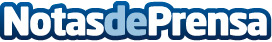 Joaquín Nieto analiza los ODS relacionados con el trabajo en el V Desayuno organizado por Mediapost y REDSEl director de la Oficina para España de la Organización Internacional del Trabajo ha afirmado, en el desayuno organizado hoy por REDS y Mediapost, que "nos enfrentamos al importante reto de acabar con el déficit de trabajo decente". El exvicepresidente de la Comisión Nacional de Seguridad y Salud en el Trabajo cree que "es ahí donde se hace fundamental la labor de organismos como la OIT, cuyos fines están completamente alineados con los Objetivos para el Desarrollo Sostenible de Naciones Unidas"Datos de contacto:RedacciónNota de prensa publicada en: https://www.notasdeprensa.es/joaquin-nieto-analiza-los-ods-relacionados-con Categorias: Marketing Recursos humanos Oficinas http://www.notasdeprensa.es